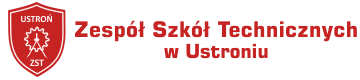 Regulamin Powiatowego Konkursu Informatycznego „ Z informatyką za pan brat” Cele konkursu:zwiększenie motywacji na rzecz własnego rozwoju i podejmowania wysiłku umysłowegopropagowanie wśród uczniów logicznego myślenia zachęcanie młodzieży do wyboru technicznych kierunków kształceniawspieranie i rozwijanie uzdolnień oraz zainteresowań uczniów w zakresie informatykipogłębianie wiedzy i umiejętności w zakresie informatykikształtowanie u uczniów twórczej postawy, wytrwałości w wysiłku umysłowym, dociekliwości w stawianiu pytań i szukaniu odpowiedziREGULAMINOrganizatorOrganizatorem konkursu jest Zespół Szkół Technicznych w Ustroniu.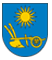 Patronat-Burmistrz Miasta Ustronia.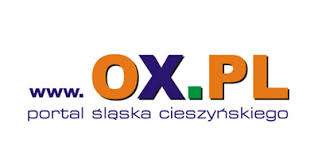 Patronat medialny UczestnicyUczestnikami konkursu są uczniowie klas 3 gimnazjum i klas 8 szkół podstawowych. Udział uczniów w konkursie jest dobrowolny.Uczniowie mogą używać kalkulatorów.Rodzaj konkursuKonkurs składa się z dwóch etapów:etap szkolny (szkoła macierzysta ucznia)etap powiatowy – rywalizacja szkół (Zespół Szkół Technicznych w Ustroniu)Warunki przystąpienia do konkursuWarunkiem koniecznym przystąpienia szkoły do konkursu i organizacji na jej terenie eliminacji szkolnych jest dokonanie zgłoszenia danej szkoły poprzez elektroniczny formularz zgłoszeniowy on-line dostępny na stronie www.zstustron.edu.pl w nieprzekraczalnym terminie do 10.05.2019 r. Lista zgłoszonych szkół zostanie opublikowana na stronie internetowej www.zstustron.edu.pl do dnia 14.05.2019 r.Warunkiem koniecznym udziału ucznia w konkursie jest podpisanie „Zgody na udział w Powiatowym Konkursie Informatycznym Z informatyką za pan brat i przetwarzanie danych osobowych” i przekazanie jej Szkolnej Komisji Konkursowej (Załącznik nr 1 do regulaminu konkursu). Karta musi być podpisana przez Dyrektora szkoły, do której uczęszcza uczeń oraz przez rodzica (prawnego opiekuna). Niestawienie się ucznia o godzinie rozpoczęcia konkursu oznacza rezygnację z udziału w konkursie.Organizacja i przebieg konkursuEtap I szkolnyW etapie szkolnym może wziąć udział każdy uczeń klasy 3 gimnazjum i 8 szkoły podstawowej .Etap szkolny odbędzie się 16 maja 2019 roku, o godzinie 8.00Eliminacje szkolne organizują i przeprowadzają szkolne komisje konkursowe (SKK) powołane przez dyrektorów szkół podstawowych i gimnazjów.Przewodniczący Powiatowego Konkursu Informatycznego przygotowuje zestaw zadań konkursowych i przesyła je w formacie PDF dnia 14 maja 2019 roku pocztą 
e-mailową na adres szkoły podany w Formularzu Zgłoszeniowym Szkoły. SKK powielają zestawy zadań dla wszystkich uczniów, którzy zgłosili chęć udziału w konkursie.Zestaw zadań konkursowych może zawierać zadania otwarte i zamknięte.Czas rozwiązywania zadań na etapie szkolnym wynosi 45 minut.Szkolne Komisje Konkursowe organizują konkurs, sprawdzają prace konkursowe według przesłanego klucza odpowiedzi.Do udziału w II etapie konkursu typuje się dwóch uczniów z najlepszymi wynikami.Do 24 maja 2019 przewodniczący Szkolnej Komisji Konkursowej przesyła na adres Zespołu Szkół Technicznych w Ustroniu wypełnioną Kartę zgłoszenia uczniów (Zał. nr 3) oraz Zgodę na udział w Powiatowego Konkursie Informatycznym „Z informatyką za pan brat” i przetwarzanie danych osobowych (Zał. nr 1).Do 31 maja 2019 organizator zamieszcza na stronie internetowej www.zstustron.edu.pl listę uczestników zakwalifikowanych do II etapu konkursu.Etap II powiatowyW etapie powiatowym może wziąć udział 3 najlepszych uczniów z każdej zgłoszonej szkoły podstawowej i gimnazjum Etap powiatowy odbędzie się 6 czerwca 2019 roku o godzinie 9.00 w Zespole Szkół Technicznych w Ustroniu.Zestaw zadań konkursowych może zawierać zadania otwarte i zamknięte.Czas rozwiązywania zadań na etapie powiatowym wynosi 80 minut.Ogłoszenie wyników i wręczenie nagród odbędzie się o godzinie 11.20.Od godziny 10.20 do godziny 11.20 uczestnicy konkursu będą mieli możliwość zwiedzania szkoły oraz skorzystania z bufetu.Do 10 czerwca 2019 organizator zamieszcza na stronie internetowej www.zstustron.edu.pl listę laureatów konkursu.TERMINARZ KONKURSUPytanie konkursowe przygotował Piotr Kaczmarzyk.Przewodniczący Komisji Konkursowej                                                                                    Anna RokoszStopieńTerminMiejsceGodzinaCzas trwaniaEtap szkolny16.05.2019 r.Szkoła macierzysta ucznia8.0045 minutEtap powiatowy6.06.2019 r.Zespół Szkół Technicznych w Ustroniuul. 3 Maja 159.0080 minut10.05.2019 r.Ostateczny termin zgłoszenia szkoły14.05. 2019 r.Publikacja listy zgłoszonych szkół na stronie ZST14.05.2019 r.Przesłanie zadań konkursowych do szkół16.05.2019 r.Etap I szkolny  ( godz.8.00)24.05.2019 r.Zgłoszenie szkolnych laureatów do konkursu31.05.2019 r.Publikacja listy zgłoszonych uczniów na stronie ZST6.06.2019 r.Etap II powiatowy   (godz. 9.00)  i ogłoszenie wyników10.06.2019 r.Publikacja wyników konkursu na stronie ZST